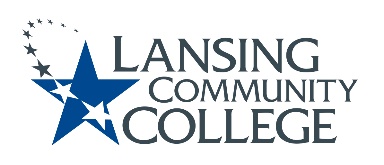 AGENDA: Committee for Assessing Student LearningFriday, May 5, 2023, 12:30 – 2pm, via WebexApproval of the 05/05/23 AgendaApproval of the 4/21/23 MinutesChat GPT – standing discussion topicD2L Assessment Data Update - KaraStatus updates on projects from the 4/7/23 Action Items listAcademic Senate, Executive Committee, approval status of Chair Elect nominationPossible vote to install nominated Heidi Jordan to that positionFinalized CASL CharterAssessment website/Cocurricular webpages Chuck running idea by Library team regarding housing assessment resources under “Faculty Support’ on the LCC Library PageCocurricular Tab has been added to existing CASL websiteFuture agenda itemsAdjournNext CASL meeting in next academic yearIf we are following same meeting format would make it Friday September 8, 2023  from 12:30 – 2pm, via WebexLansing Community College is an equal opportunity, educational institution/employer.